П О С Т А Н О В Л Е Н И Еот  17.10.2016    № 898г. Майкоп  О внесении изменений в постановление Администрации муниципального образования «Город Майкоп» от 24.11.2015 № 817 «Об утверждении муниципальной программы «О противодействии коррупции в муниципальном образовании «Город Майкоп» на 2016 - 2018 годы»В целях реализации Указа Президента Российской Федерации от 01.04.2016 № 147 «О национальном плане противодействия коррупции на 2016-2017 годы», п о с т а н о в л я ю:1.Внести в постановление Администрации муниципального образования «Город Майкоп» от 24.11.2015 № 817 «Об утверждении муниципальной программы «О противодействии коррупции в муниципальном образовании «Город Майкоп» на 2016 - 2018 годы»                       (в редакции постановления Администрации муниципального образования «Город Майкоп» от 13.07.2016 № 582), (далее – постановление), следующие изменения:1.1.Наименование постановления изложить в следующей редакции: «Об утверждении муниципальной программы «О противодействии коррупции в муниципальном образовании «Город Майкоп» на 2016 - 2019 годы»;1.2.Пункт 1 постановления изложить в следующей редакции:                     «1. Утвердить муниципальную программу «О противодействии коррупции в муниципальном образовании «Город Майкоп» на 2016 - 2019 годы».1.3.В муниципальной программе «О противодействии коррупции в муниципальном образовании «Город Майкоп» на 2016 - 2018 годы»: 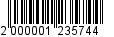 1.3.1.Наименование муниципальной программы изложить в следующей редакции: «Муниципальная программа «О противодействии коррупции в муниципальном образовании «Город Майкоп» на 2016 - 2019 годы»;1.3.2.Столбец 2 строки «Этапы и сроки реализации программы» Паспорта муниципальной программы изложить в следующей редакции: «2016 – 2019 годы в один этап.».1.3.3.Столбец 2 строки «Объёмы бюджетных ассигнований программы» Паспорта муниципальной программы изложить в следующей редакции: «Общий объём финансирования за счёт средств бюджета муниципального образования «Город Майкоп» составляет 1400,0 тыс. рублей, в том числе:2016 г. - 350,0 тыс. рублей;2017 г. - 350,0 тыс. рублей;2018 г. - 350,0 тыс. рублей;2019 г. - 350,0 тыс. рублей.».	1.3.4.Таблицу № 1 изложить в новой редакции (приложение № 1).1.3.5.Последний абзац раздела 2 изложить в следующей редакции: «Реализацию Программы предполагается осуществить в течение четырёх лет с 2016 по 2019 годы, в один этап.».1.3.6.Таблицу № 2 изложить в новой редакции (приложение № 2).1.3.7.В разделе 4 цифры «2016-2018» заменить цифрами «2016-2019». 1.3.8.Раздел 5 изложить в новой редакции (приложение № 3). 1.3.9.В абзаце 1 раздела 6 и в разделе 7 цифры «2016-2018» заменить цифрами «2016-2019». 2.Опубликовать настоящее постановление в газете «Майкопские новости» и разместить на сайте Администрации муниципального образования «Город Майкоп».3. Постановление «О внесении изменений в постановление Администрации муниципального образования «Город Майкоп» от 24.11.2015 № 817 «Об утверждении муниципальной программы                             «О противодействии коррупции в муниципальном образовании «Город Майкоп» на 2016 - 2018 годы»  вступает в силу со дня его опубликования.И.о. Главы муниципального образования «Город Майкоп»                                                                            С.В. Стельмах  Администрация муниципальногообразования «Город Майкоп»Республики Адыгея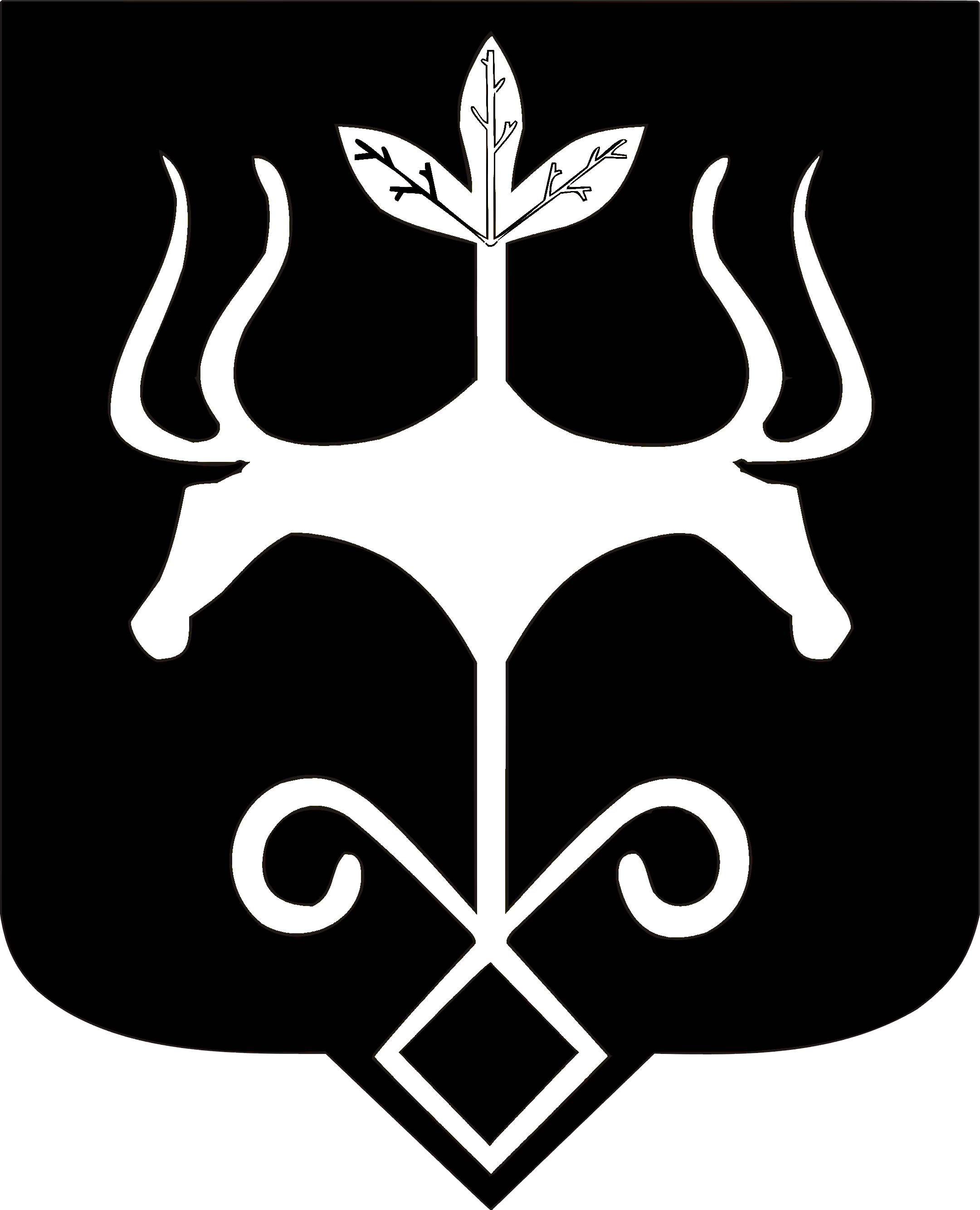 Адыгэ Республикэммуниципальнэ образованиеу «Къалэу Мыекъуапэ» и Администрацие